Директору МАУ ДО СШ ЗВССергею Владимировичу Понеделкоот ____________________________________________________________        (ФИО родителя/законного представителя/ полностью)СНИЛС_________________________ЗАЯВЛЕНИЕПрошу принять моего сына/дочь:__________________________________________________________________________                                                                                                                                                                                       (фамилия, имя, отчество)Дата рождения:_____________________Учащегося:____________________________________________________________________(указать учебное заведение, адрес учебного заведения)Проживающего (ей) по адресу:___________________________________________________                                                            (населенный пункт, улица, дом, квартира)Вид спорта: Биатлон, Лыжные гонки, Прыжки на лыжах с трамплина,                      Сноуборд, Фристайл (нужное подчеркнуть)Сертификат дополнительного образования (ПФДО) №_______________________________Номер УИН–ГТО:______________________________________                                          (необходима регистрация на сайте https://www.gto.ru)СНИЛС: __________________________________Сведения о родителях (законных представителях):ФИО отца ___________________________________________________________________Телефон сотовый __________________________ФИО матери _________________________________________________________________Телефон сотовый __________________________К заявлению прилагаю:1. Согласие на обработку персональных данных (приложение 1)2. Согласие на обработку персональных данных для спортсмена до 14 лет (приложение 2)3. Копию свидетельства о рождении (копия паспорта для детей старше 14 лет);4. Фотографии 3*4 – 2 шт.5. Медицинскую справку из медицинского учреждения, подтверждающую отсутствие у поступающего(щей) противопоказаний для занятий спортом с указанием группы здоровья.«___» ____________ 20____г.                                 /________________________/__________________________                (Дата)                                                                     (Подпись)                                       (ФИО)- - - - - - - - - - - - - - - - - - - - - - - - - - - - - - - - - - - - - - - - - - - - - - - - - - - - - - - - - - - - - - - - - - - Зачислен в группу _________ приказ №______ от ________________________Зам. директора по УР __________________________ (_____________________)Приложение 1Письменное согласие учащегося, родителя (законного представителя)на обработку персональных данныхЯ, _____________________________________________________________________________,Паспорт, серия_________, номер________, выдан __________________________________________________________________________________________________ «___» _________ 20____ года,законный представитель_______________________________________________________________ (указать степень родства)учащегося ____________________________________________________________, _____________ 				(ФИО учащегося полностью, класс)				       (дата рождения)в соответствии со ст.9  Федерального закона от 27.07.2006 № 152-ФЗ «О персональных данных» даю согласие Муниципальному автономному учреждению дополнительного образования «Спортивная школа зимних видов спорта Города Томска» (МАУ ДО СШ ЗВС), находящегося по адресу: 634055, г. Томск, ул. Королёва, д.13на обработку персональных данных, а именно:- данные свидетельства о рождении, паспортные данные, адрес, место учебы, медицинский полис, телефон, данные о состоянии здоровья ребенка;- адрес, сведения о составе семьи, телефон родителей (законных представителей).Основной целью обработки персональных данных обучающихся является обеспечение наиболее полного исполнения учреждением своих обязанностей, обязательств и компетенций, определенных Федеральным законом "Об образовании", а также в целях:- учета учащихся;- соблюдения порядка и правил приема в учреждение граждан, проживающих на данной территории и имеющих право на получение образования соответствующего уровня; - индивидуального учета результатов освоения учащимися образовательных программ, а также хранение в архивах данных об этих результатах на бумажных и/или электронных носителях; - учета реализации права учащихся на получение образования в соответствии с государственными образовательными стандартами, на обучение в пределах этих стандартов по индивидуальным учебным планам, на ускоренный курс обучения;- организации и проведения итоговой аттестации выпускников;- учета учащихся, нуждающихся в социальной поддержке и защите;  - учета подростков, нуждающихся в особых условиях воспитания и обучения и требующих специального педагогического подхода, обеспечивающего их социальную реабилитацию, образование и профессиональную подготовку;- учета семей учащихся и воспитанников по социальному статусу.Я утверждаю, что ознакомлен с документами организации, устанавливающими порядок обработки персональных данных, а также с моими правами и обязанностями в этой области.Согласие вступает в силу со дня его подписания и действует в течение неопределенного срока. Согласие может быть отозвано мною в любое время на основании моего письменного заявления.Информация для контактов (сот. телефон) _________________________________Приложение 2СОГЛАСИЕ на обработку персональных данных 
для спортсмена от 14 летЯ, несовершеннолетний (-яя) _________________________________________________________
_________________________________________________ (ФИО), дата рождения_____________________ 
паспорт: серия_____________ номер _____________________________, выданный____________________________________________________________________________________________________________________________________________________________________________________________ (кем и когда), зарегистрированный(-ая) по адресу: ___________________________________________________ _________________________________________________________________________________________________________________________________________________________________(далее – «Спортсмен»)действующий(-ая) с согласия законного представителя ______________________________________________________________________________ (ФИО), дата рождения _______________________________, 
паспорт: серия_________________ номер ________________, выданный ____________________________________________________________________________________________________________________________________________________________________________________________________ (кем и когда), зарегистрированный(-ая) по адресу: ___________________________________________________ ____________________________________________________________________________________________________________________________________________________________________________________ 
даю согласие Оператору- Муниципальное автономное учреждение дополнительного образования «Спортивная школа зимних видов спорта Города Томска» (МАУ ДО СШ ЗВС), в лице Понеделко Сергея Владимировича, (далее -–«Оператор») на обработку, а именно на сбор, систематизацию, накопление, хранение, уточнение (обновление, изменение), использование, обезличивание, блокирование, уничтожение; на передачу уполномоченным Оператором лицам:- ООО «Дневник. ру» 197046, Россия, г. Санкт-Петербург, Петроградская наб., 36 А, офис 309,310. Реквизиты: ИНН 7814431841 КПП 781301001 ОГРН 1097847050223- АО «Мой спорт»» 119435, город Москва, Малая Пироговская ул., д. 18 стр. 1, этаж 1 помещ. / ком. II/ 1. Реквизиты: ИНН 7813652372 КПП 770401001 ОГРН 1217800052722(далее - «Уполномоченное лицо»)следующих персональных данных Спортсмена:Фамилия, имя, отчество (при наличии).Число, месяц, год рождения.Пол.Фамилия, имя, отчество (при наличии) законных представителей.Организация.Дата прибытия в организацию.5.2. 	Дата выбытия из организации.Образовательная организация (при наличии сведений).Группа (вид спорта, спортивная дисциплина, этап и год подготовки).Дата прибытия в группу, включая тренера.Дата выбытия из группы.Сведения о переводе из одной группы в другую с учетом этапа и года спортивной подготовки по итогам спортивного сезона.Сведения о результатах промежуточной аттестации, выполнения контрольно-переводных нормативов и иных видов тестирования.Номер контактного телефона.E-mail.СНИЛС.Вид, серия, номер документа, удостоверяющего личность, дата выдачи, наименование органа его, выдавшего (паспорт, свидетельство о рождении).Сведения о спортивных разрядах и званиях (при наличии), о награждениях спортивными званиями и почётными спортивными званиями, ведомственными и государственными наградами, иными формами поощрения.Адрес и дата регистрации по месту жительства (месту пребывания).Адрес фактического проживания.Сведения о наличии медицинского допуска к тренировочным занятиям, физкультурным и (или) спортивным мероприятиям.Сведения об обязательном, добровольном медицинском и ином страховании.Приказ о зачислении.Приказ об окончании/отчислении.Аватар.Сведения об антропометрических данных.Сведения о спортсмене, специфические для вида спорта (например: амплуа, «левша»).Сведения об участии в спортивных соревнованиях.Сведения о результатах участия в спортивных соревнованиях.Цели обработки:обеспечение формирования полного набора данных об этапах учебно-тренировочного процесса у Оператора и достижениях Спортсмена;предоставление информации о влиянии учебно-тренировочного процесса на состояние здоровья Спортсмена в электронной форме;информирование Спортсмена об учебно-тренировочном процессе. Даю согласие на обеспечение передачи уполномоченным Оператором лицом (АО «Мой спорт» 119435, город Москва, Малая Пироговская ул., д. 18 стр. 1, этаж 1 помещ. / ком. II/ 1. Реквизиты: ИНН 7813652372 КПП 770401001 ОГРН 1217800052722) персональных данных Спортсмена согласно перечню:следующим уполномоченным лицам:МИНСПОРТ РОССИИ, г. Москва, ул. Казакова, д. 18. Реквизиты: ИНН 7703771271, ОГРН 1127746520824, КПП 770901001в целях:обеспечения персонифицированного учета занимающихся в возрасте от 5 до 18 лет (17 лет включительно) по программам спортивной подготовки в показателях числа детей в возрасте от 5 до 18 лет, обучающихся по дополнительным общеобразовательным программам;обеспечения персонифицированного учета занимающихся физической культурой и спортом;ведения ведомственных реестров спортсменов;формирования списков кандидатов в спортивные сборные команды Российской Федерации по видам спорта (спортивным дисциплинам);представления интересов несовершеннолетнего спортсмена при предоставлении услуг в области физической культуры и спорта в электронном виде;присвоения квалификационных и судейских категорий тренерам и спортивным судьям соответственно; присвоения спортивных и почетных званий;подачи заявок для участия в спортивных и физкультурных мероприятиях;учета присвоенных спортивных разрядов;получения и обработки сведений для составления сводной статической отчетности по формам № 1-ФК, № 5-ФК, № 3-АФК и аналитики данных.МИНИСТЕРСТВО ПРОСВЕЩЕНИЯ РОССИЙСКОЙ ФЕДЕРАЦИИ, ГОРОД МОСКВА УЛИЦА КАРЕТНЫЙ РЯД ДОМ 2. Реквизиты: ОГРН 1187746728840, ИНН 7707418081 и КПП 770701001в целях: обеспечения персонифицированного учета детей в возрасте от 5 до 18 лет (17 лет включительно), охваченных услугами в сфере дополнительного образования занимающихся по программам спортивной подготовки, в показателях числа детей в возрасте от 5 до 18 лет, обучающихся по дополнительным общеобразовательным программам, на срок реализации программы спортивной подготовки.ДЕПАРТАМЕНТ ПО МОЛОДЁЖНОЙ ПОЛИТИКЕ, ФИЗИЧЕСКОЙ КУЛЬТУРЕ И СПОРТУ   ТОМСКОЙ ОБЛАСТИ, 634029, Томская область, г. Томск, ул. Герцена, дом 8. Реквизиты: ИНН 7017071789, ОГРН 1037000122697, КПП 701701001в целях: обеспечения персонифицированного учета занимающихся в возрасте 
по программам спортивной подготовки в показателях числа детей в возрасте 
от 5 до 18 лет, обучающихся по дополнительным общеобразовательным программам;обеспечения персонифицированного учета занимающихся физической культурой и спортом в субъекте Российской Федерации;ведения ведомственных реестров спортсменов;формирования списков кандидатов в спортивные сборные команды субъектов Российской Федерации по видам спорта (спортивным дисциплинам);представления интересов несовершеннолетнего спортсмена при предоставлении услуг в области физической культуры и спорта в электронном виде;присвоения квалификационных и судейских категорий тренерам и спортивным судьям соответственно; формирования представлений для присвоения спортивных и почетных званий;подачи заявок для участия в спортивных и физкультурных мероприятиях;учета присвоенных спортивных разрядов;получения и обработки сведений для составления сводной статической отчетности по формам № 1-ФК, № 5-ФК, №-3АФК и аналитики данных в разрезе субъекта Российской Федерации.ДЕПАРТАМЕНТ ОБЩЕГО ОБРАЗОВАНИЯ ТОМСКОЙ ОБЛАСТИ, 634050, область Томская, город Томск, проспект Ленина, дом 111. Реквизиты: ИНН 7021022030, ОГРН 1037000082778, КПП 701701001в целях: обеспечения персонифицированного учета детей в возрасте от 5 до 18 лет (17 лет включительно), охваченных услугами в сфере дополнительного образования занимающихся по программам спортивной подготовки, в показателях числа детей в возрасте от 5 до 18 лет, обучающихся по дополнительным общеобразовательным программам, на срок реализации программы спортивной подготовки.УПРАВЛЕНИЕ ФИЗИЧЕСКОЙ КУЛЬТУРЫ И СПОРТА АДМИНИСТРАЦИИ ГОРОДА ТОМСКА, 634003, область Томская, город Томск, улица Белозёрская, дом 24. Реквизиты: ИНН 7017230598, ОГРН 1097017000068, КПП 701701001в целях: обеспечения персонифицированного учета занимающихся в возрасте 
по программам спортивной подготовки в показателях числа детей в возрасте 
от 5 до 18 лет, обучающихся по дополнительным общеобразовательным программам;обеспечения персонифицированного учета занимающихся физической культурой и спортом в субъекте Российской Федерации;ведения ведомственных реестров спортсменов;формирования списков кандидатов в спортивные сборные команды Российской Федерации и (или) субъектов Российской Федерации по видам спорта (спортивным дисциплинам) в зависимости от ведомственной подчиненности организации;представления интересов несовершеннолетнего спортсмена при предоставлении услуг в области физической культуры и спорта в электронном виде;присвоения квалификационных и судейских категорий тренерам и спортивным судьям соответственно; формирования представлений для присвоения спортивных и почетных званий;подачи заявок для участия в спортивных и физкультурных мероприятиях;учета присвоенных спортивных разрядов;получения и обработки сведений для составления сводной статической отчетности по формам № 1-ФК, № 5-ФК, №-3АФК и аналитики данных в разрезе субъекта Российской Федерации, в котором находится организация.ОБЩЕСТВО С ОГРАНИЧЕННОЙ ОТВЕТСТВЕННОСТЬЮ «ИНСТИТУТ РАЗВИТИЯ ПЕРСОНИФИЦИРОВАННЫХ СИСТЕМ УПРАВЛЕНИЯ», ОБЛАСТЬ МОСКОВСКАЯ ГОРОД КОРОЛЁВ УЛИЦА ЛЕНИНСКАЯ (ЮБИЛЕЙНЫЙ МКР) ДОМ 14 КВАРТИРА 65. Реквизиты: ИНН 5018197685, ОГРН 1195053001780, КПП 501801001;в целях: обеспечения персонифицированного учета детей в возрасте от 5 до 18 лет (17 лет включительно), охваченных услугами в сфере дополнительного образования занимающихся по программам спортивной подготовки, в показателях числа детей в возрасте от 5 до 18 лет, обучающихся по дополнительным общеобразовательным программам, на срок реализации программы спортивной подготовки. ОБЩЕСТВО С ОГРАНИЧЕННОЙ ОТВЕТСТВЕННОСТЬЮ «ГОСУДАРСТВО ДЕТЕЙ», ГОРОД МОСКВА БУЛЬВАР ЗВЁЗДНЫЙ ДЖОМ 19 СТРОЕНИЕ 1 ОФИС 1201. Реквизиты: ОГРН 1147746809704, ИНН 7718989746, КПП 771701001;в целях: обеспечения персонифицированного учета детей в возрасте от 5 до 18 лет (17 лет включительно), охваченных услугами в сфере дополнительного образования занимающихся по программам спортивной подготовки, в показателях числа детей в возрасте от 5 до 18 лет, обучающихся по дополнительным общеобразовательным программам, на срок реализации программы спортивной подготовки.ФЕДЕРАЛЬНОЕ ГОСУДАРСТВЕННОЕ БЮДЖЕТНОЕ УЧРЕЖДЕНИЕ "ФЕДЕРАЛЬНЫЙ ЦЕНТР ПОДГОТОВКИ СПОРТИВНОГО РЕЗЕРВА", город Москва, улица Казакова, 18. Реквизиты: ИНН 7709249897, ОГРН 1027739885436 и КПП 770901001в целях: обеспечения персонифицированного учета занимающихся в возрасте по программам спортивной подготовки в показателях числа детей в возрасте от 5 до 18 лет, обучающихся по дополнительным общеобразовательным программам;обеспечения персонифицированного учета занимающихся физической культурой и спортом;ведения ведомственных реестров спортсменов;получения и обработки сведений для составления сводной статической отчетности по формам № 1-ФК, № 5-ФК, № 3-АФК и аналитики данных.обеспечения приема и обработки заявок на участие в спортивных и физкультурных мероприятиях.Настоящее согласие в отношении обработки указанных данных действует на весь период прохождения спортивной подготовки или получения услуги в области физической культуры и спорта Спортсмена у Оператора до момента выпуска, исключения, перевода в другую организацию.Даю свое согласие на хранение указанных персональных данных в соответствующих архивах Оператора и/или Уполномоченного лица в течение срока, установленного законодательством РФ.Осведомлен(а) о праве отозвать свое согласие посредством составления соответствующего письменного документа, который может быть направлен мной в адрес Оператора по почте заказным письмом с уведомлением о вручении, либо вручен лично под расписку представителю Оператора.«___» ____________ 20___г.                                                   Подпись несовершеннолетнего: ________________________Согласна (согласен): _______________________ (подпись законного представителя)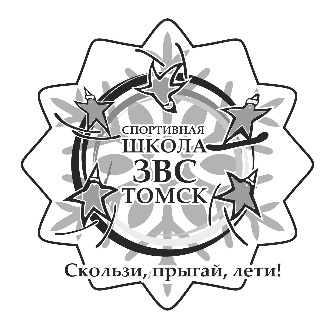 УПРАВЛЕНИЕ ФИЗИЧЕСКОЙ КУЛЬТУРЫ И СПОРТА АДМИНИСТРАЦИИ ГОРОДА ТОМСКАМУНИЦИПАЛЬНОЕ АВТОНОМНОЕ УЧРЕЖДЕНИЕ ДОПОЛНИТЕЛЬНОГО ОБРАЗОВАНИЯ «СПОРТИВНАЯ ШКОЛА ЗИМНИХ ВИДОВ СПОРТА ГОРОДА ТОМСКА»Королева ул., д. 13, Томск, 634055, тел. (3822) 28-23-88, e-mail: dyssh.zvs@yandex.ru, ОГРН/ОКПО 1027000882193/28825699, ИНН/КПП 7018048486/701701001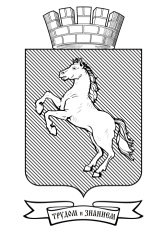 __________________________________________________________________(дата)(ФИО)(подпись)№ п/пСостав передаваемых персональных данныхСостав передаваемых АО «Мой спорт» персональных данных, уполномоченное лицо и цель передачиСостав передаваемых АО «Мой спорт» персональных данных, уполномоченное лицо и цель передачиСостав передаваемых АО «Мой спорт» персональных данных, уполномоченное лицо и цель передачиСостав передаваемых АО «Мой спорт» персональных данных, уполномоченное лицо и цель передачиСостав передаваемых АО «Мой спорт» персональных данных, уполномоченное лицо и цель передачиСостав передаваемых АО «Мой спорт» персональных данных, уполномоченное лицо и цель передачиСостав передаваемых АО «Мой спорт» персональных данных, уполномоченное лицо и цель передачиСостав передаваемых АО «Мой спорт» персональных данных, уполномоченное лицо и цель передачи№ п/пСостав передаваемых персональных данных1 уполномоченное лицо2 уполномоченное лицо3 уполномоченное лицо4 уполномоченное лицо5 уполномоченное лицо6 уполномоченное лицо7 уполномоченное лицо8 уполномоченное лицоВ отношении лиц, получающих услугу в области физической культуры и спорта, 
в том числе по спортивной подготовке (Спортсмены)В отношении лиц, получающих услугу в области физической культуры и спорта, 
в том числе по спортивной подготовке (Спортсмены)В отношении лиц, получающих услугу в области физической культуры и спорта, 
в том числе по спортивной подготовке (Спортсмены)В отношении лиц, получающих услугу в области физической культуры и спорта, 
в том числе по спортивной подготовке (Спортсмены)В отношении лиц, получающих услугу в области физической культуры и спорта, 
в том числе по спортивной подготовке (Спортсмены)В отношении лиц, получающих услугу в области физической культуры и спорта, 
в том числе по спортивной подготовке (Спортсмены)В отношении лиц, получающих услугу в области физической культуры и спорта, 
в том числе по спортивной подготовке (Спортсмены)В отношении лиц, получающих услугу в области физической культуры и спорта, 
в том числе по спортивной подготовке (Спортсмены)В отношении лиц, получающих услугу в области физической культуры и спорта, 
в том числе по спортивной подготовке (Спортсмены)В отношении лиц, получающих услугу в области физической культуры и спорта, 
в том числе по спортивной подготовке (Спортсмены)Фамилия, имя, отчество (при наличии)++++++++Число, месяц, год рождения++++++++Пол++++++++Фамилия, имя, отчество (при наличии) законного представителя++++++++Организация++++++++Дата прибытия в организацию++++Дата выбытия из организации++++Группа (вид спорта, спортивная дисциплина этап и год подготовки)++++++++Дата прибытия в группу, включая тренера +Дата выбытия из группы+Результаты освоения программы спортивной подготовки (Сведения о переводе из одной группы в другую с учетом этапа и года спортивной подготовки по итогам спортивного сезона)+++Сведения о результатах промежуточной аттестации, выполнении контрольно-переводных нормативов и иных видов тестирования+Номер контактного телефона++++E-mail++++СНИЛС++++++++Вид, серия, номер документа, удостоверяющего личность, дата выдачи, наименование органа его, выдавшего (паспорт, свидетельство о рождении)++++Сведения о спортивных разрядах и званиях (при наличии)++++Адрес и дата регистрации по месту жительства (месту пребывания)++++Адрес фактического проживания++++Сведения о медицинском допуске+Сведения о страховании+Приказ о зачислении+Приказ об окончании/
отчислении+Сведения об антропометрических данных+Сведения о спортсмене, специфические для вида спорта+Сведения об участии в спортивных соревнованиях++++Сведения о результатах участия в спортивных соревнованиях++++